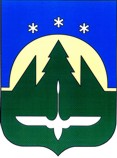 Городской округ Ханты-МансийскХанты-Мансийского автономного округа – ЮгрыПРЕДСЕДАТЕЛЬ ДУМЫ ГОРОДА ХАНТЫ-МАНСИЙСКАПОСТАНОВЛЕНИЕот 25 февраля 2022 года                 	                              	                                       № 3Об очередном заседанииДумы города Ханты-Мансийскаседьмого созыва1. Провести  очередное  заседание  Думы города Ханты-Мансийска седьмого созыва 25 марта 2022 года в 1000 час.2. Включить в проект повестки дня очередного заседания Думы города Ханты-Мансийска следующие вопросы:2.1. О состоянии законности и результатах надзора на территории города Ханты-Мансийска за 2021 год.Вносит Ханты-Мансийская межрайонная прокуратура.2.2. О ходе реализации  Программы «Комплексное развитие систем коммунальной инфраструктуры города Ханты-Мансийска на 2017-2032 годы» за 2021 год.Вносит Глава города Ханты-Мансийска.2.3. О ходе реализации  программы комплексного развития транспортной инфраструктуры города Ханты-Мансийска на 2018-2033 годы за 2021 год.Вносит Глава города Ханты-Мансийска.2.4. О ходе реализации  программы «Комплексное развитие  социальной инфраструктуры городского округа город Ханты-Мансийск на 2018-2033 годы» за 2021 год.Вносит Глава города Ханты-Мансийска.2.5. Об исполнении прогнозного плана (программы) приватизации муниципального имущества на 2021 год за 2021 год.Вносит Глава города Ханты-Мансийска.2.6. О внесении изменений в решение Думы города Ханты-Мансийска                  от 25.11.2011 № 131 «О Положении о порядке управления и распоряжения жилищным фондом, находящимся в собственности города Ханты-Мансийска».Вносит Глава города Ханты-Мансийска.2.7. О внесении изменений в Решение Думы города Ханты-Мансийска                    от 29.06.2012 № 255 «О Положении о порядке управления и распоряжения имуществом, находящимся в муниципальной собственности города                      Ханты-Мансийска».Вносит Глава города Ханты-Мансийска.2.8. Разное.3. Ответственным за подготовку указанных в пункте 2 настоящего постановления вопросов представить в организационное управление аппарата Думы города Ханты-Мансийска проекты документов, согласованные                               в установленном  порядке, в полном объеме (один экземпляр в оригинале,                один – электронный вариант, три в копии), заблаговременно до дня заседания комитетов и комиссий, не позднее 14 марта 2022 года.4. Проекты документов по вопросам, не указанным  в пункте 2 настоящего постановления, вносятся не позднее 14 марта 2022 года. 5. В случае неподготовленности вопроса к указанному сроку ответственным представить соответствующую информацию в организационное управление аппарата Думы города Ханты-Мансийска.Председатель Думыгорода Ханты-Мансийска			                                         К.Л. Пенчуков